ОПРОСНЫЙ ЛИСТ: КОЗЛОВОЙ ДВУХБАЛОЧНЫЙ КРАН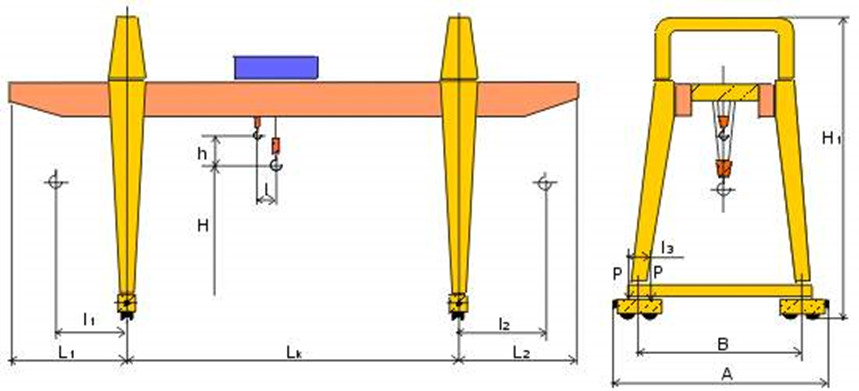 При уже существующем подкрановом пути укажите тип рельс ………………………………….Краткое описание предназначения крана, места работы (на открытых площадках или в закрытых помещениях), характеристики груза для перемещения: ………………………………………..….ОСОБЫЕ ТРЕБОВАНИЯ _________________________________________________________________________________СВЕДЕНИЯ О ЗАКАЗЧИКЕНазвание: ________________________________________________Контактное лицо (Ф.И.О., должность): ________________________ Контактный телефон: ______________ Е-Мail: ________________МП. Подпись____________ГрузоподъемностьГрузоподъемность- Главный подъем- Главный подъемQгл =  ………. t- Вспомогательный подъем- Вспомогательный подъемQвсп =  ………. tПролет кранаПролет кранаLk = ………. mДлинна консолейДлинна консолейL1 =  ………. mL2 = ………. mВысота подъемаВысота подъема- Главный подъем- Главный подъемHгл = ……… m- Вспомогательный подъем- Вспомогательный подъемHвсп = ……… mСкорость главного подъема Vподгл:Скорость главного подъема Vподгл:основная = …… m/min и пониженная = ……m/minСкорость всп. подъема Vподвсп:Скорость всп. подъема Vподвсп:основная = …… m/min и пониженная = …… m/minСкорость движения крана Vкр:Скорость движения крана Vкр:основная = …… m/min и пониженная = …… m/minСкорость движения тележки Vтел:Скорость движения тележки Vтел:основная = …… m/min и пониженная = ……m/minЭлектропитаниеЭлектропитание………… V; ………… HzСпособ передвиженияСпособ передвиженияэлектрическийСпособ управленияСпособ управленияКабинаСпособ управленияСпособ управленияРадиоуправлениеСпособ управленияСпособ управленияПодвесной командный пультПараметры окружающей среды- температураот -…… º C до +…… º C  Параметры окружающей среды- относительная влажность воздуха…….% при 20 º CПараметры окружающей среды- взрыво-, пожароопасность, химическая агрессивность, и др.